West Coast Communities Transportation MeetingWednesday, September 30thTofino Council Chambers1:00 pm – 3:00 pmPresent: Aaron Rodgers, District of Tofino; Don Buchner, Wheels for Wellness; Jen Dart, Tofino Chambers of Commerce; Jon Towgood, District of Ucluelet; Juliet Van Vliet, Coastal Family Resource Coalition; Marilyn McEwan, District of Ucluelet; Trevor Wickham, Ucluelet First Nation; Rebecca Hurwitz, Clayoquot Biosphere Trust; Marcie DeWitt, Alberni Clayoquot Health NetworkRegrets: Tony Bennet, Alberni Clayoquot Regional District; Cliff Atleo, Ahousaht First Nation; Dylan Greene, Tofino Bus; Evan Hauser, Nuu-chah-nulth Employment and Training ProgramWelcome Marcie acknowledged the meeting was taking place on traditional Tla-o-qui-aht First Nation territory and thanked participants for making the time to attend. A round table of introductions was conducted and each participant was asked to speak to their goals and priorities for attending the meeting.GoalsDistrict of UclueletWheels for Wellness opportunitiesAccess to health careAge friendly plan – opportunitiesChamber of CommerceHealth of the community is important for businessTransportation is a barrier to employmentEager to contribute to solutionsDistrict of TofinoDrive forward action to address prioritiesClayoquot Biosphere TrustAddress youth safety concerns and increase connection/participation in communityData collection opportunities and partnerships through vital signs and living wage reportsInvestigate tools to assistCoastal Family Resource CoalitionComing Together Forum identified transportation as a key priority for community healthChild and Youth working group has identified as a top priority for youth Excited to support and maintain the conversationUcluelet First NationIsolated communityBring as many services into community but require increased accessACHN CommitmentMarcie took the opportunity to define the role which the ACHN has committed to take for transportation initiatives:Convene and communicate – bring in partners, gather information and pull together working groups when no other group has the mandate to do so. Lead a regional action table to influence regional initiatives.Identify opportunities – assist in regional conversations to bring forward opportunities, leverage influence, resources, information and stakeholders.Monitor and evaluate – ensure momentum is maintained, evaluate impact and progress, utilize information to inform future initiatives and regional stakeholdersReview opportunitiesWheels for WellnessDon Buchner, ED for Wheels for Wellness, provided an overview of plans for medical service to west coast communities and provided a copy of the Annex A submitted in an RFP to Island Health for medical services travel which includes west coast communities.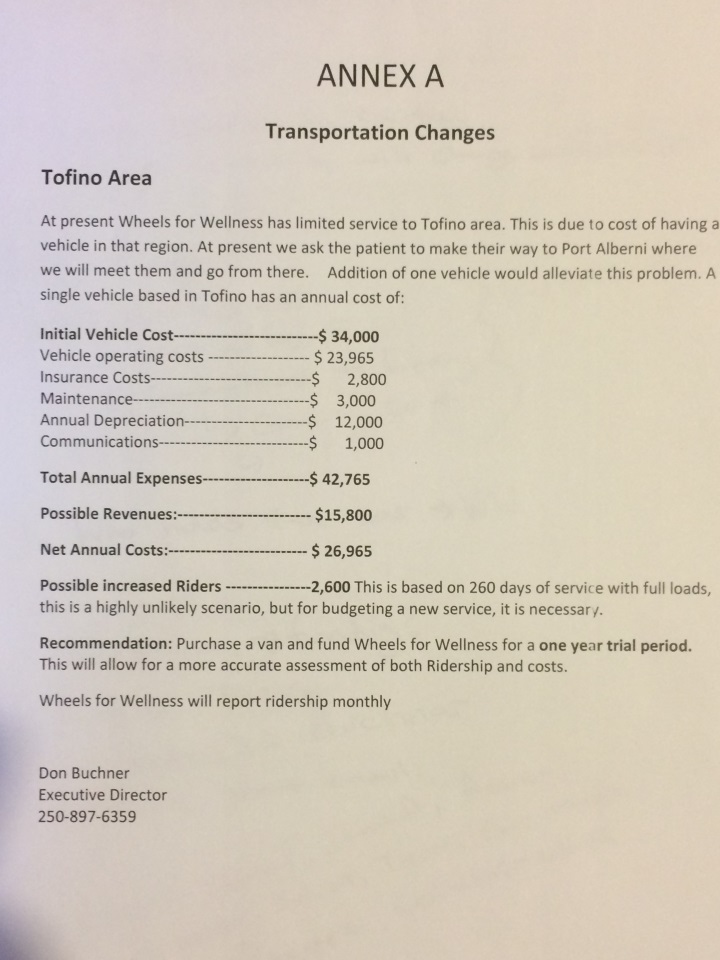 Wheels for Wellness is prepared to move forward with a pilot project to provide services to the west coast communities whether successful in this RFP or not, after a pilot the program could be maintinaed through gaming grant funds. Program would provide:Transportation for confirmed medical appointments over 60 kms from pick up.Trip coordination from Wheels for Wellness call centreWheels for Wellness van and maintenanceMarketing and promotion of serviceWest Coast region contributions:Volunteer drivers with appropriate commercial driving certificationsFunding commitment, approx. $25,000 which could be split between stakeholders to increase feasibility ($5000/per community/stakeholder group)Action Items:Aaron Rodgers to convene a working group meeting next week (October 5th to 9th) for action planning around this opportunityDon Buchner to provide details of community commitments and requirements in both possible scenarios (Successful RFP vs Pilot Project)Working  Group to formalize plan, budget and timeline, reach out to identified stakeholdersWorking group members – Juliet Van Vliet, Aaron Rodgers, Marilyn McEwan, Jon Towgood, Trevor WickhamAdditional Partners IdentifiedCommunities not present for discussion (Tla-o-qui-aht, Ahousaht, Hesquiaht)First Nations Health AuthorityDivision of Family PracticeTofino General Hospital/Rural Health ManagerACHN Transportation OverviewMarcie touched quickly on information gathered through the ACHN Transportation initiative and action items moving forward. From the June 11th Dialog to Action the ACHN received input into the overall framework and scope of their role in transportation planning. Access to services and basic needs is the core priority for ACHN transportation planning. The ACHN will convene, communicate, support planning and action as well as monitor and evaluate transportation initiatives which align with identified priorities and ways forward.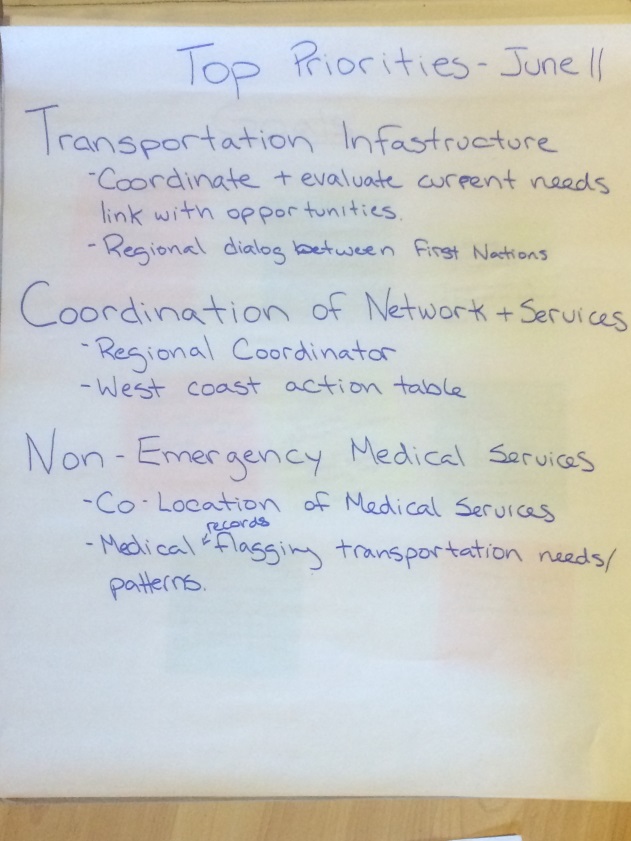 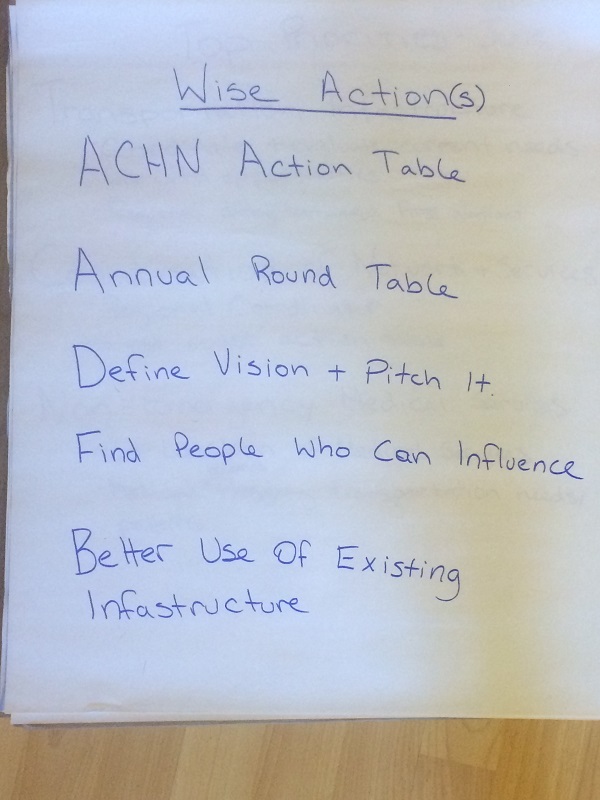 West Coast PrioritiesThe group engaged in a discussion around west coast priorities and opportunities. Transportation between communities was identified as the most evident first step forward in beginning to address west coast transportation needs. The group identified target populations and community needs, opportunities and models, additional needs and outlined a brief action plan to move forward action planning.PrioritiesIncrease transportation network between communitiesIncrease access to employment, community services and opportunities for participation within regional communitiesTarget youth, seniors, medical and employment accessOpportunitiesMedical travel out of town under investigation through Wheels for Wellness working groupWithin west coast communitiesShuttleRide share programsHitch Planet modelCentralized coordination website/data base – hack-a-thon to develop(?), also consider no/low tech optionsProvide free transportation for youth and seniors and low cost/subsidized transport between communities for employmentNeedsDataRidership from pilotsMedical travel data (ACHN will have some preliminary numbers for mid-October)Shuttle dataTransportation Habits Study – referenced by JulietCBT transportation and youth dataInventory of existing infrastructureOne pager – benefits of local transportation to employment, keeping young people and seniors in community, community development (infrastructure and social), community to community linkages (relationships)Additional PartnersResort CollaborativeWest coast communities not represented at meetingTofino BusParks CanadaNETPAction ItemsAaron to request to Tofino Bus to provide a cost breakdown for annual service – 3 to 4 trips daily between communities Pilot project working group to be convened through ACHN when cost breakdown is preparedShare information on rideshare and hitch planet modelsWorking group to identify and develop communications for features, cost and phasesCBT to cumulate transportation dataDistrict of Ucluelet to bring forward Age Friendly report recommendations and opportunitiesEngage additional partners and investigate cost sharing Meeting CloseMeeting was wrapped up at 3:00pm, action items and next steps were reviewed. Next meeting will be convened by Aaron Rodgers, targeted to Wheels for Wellness planning.Late fall meeting will follow to discuss ground transportation between communities upon completion of Tofino Bus cost breakdown.